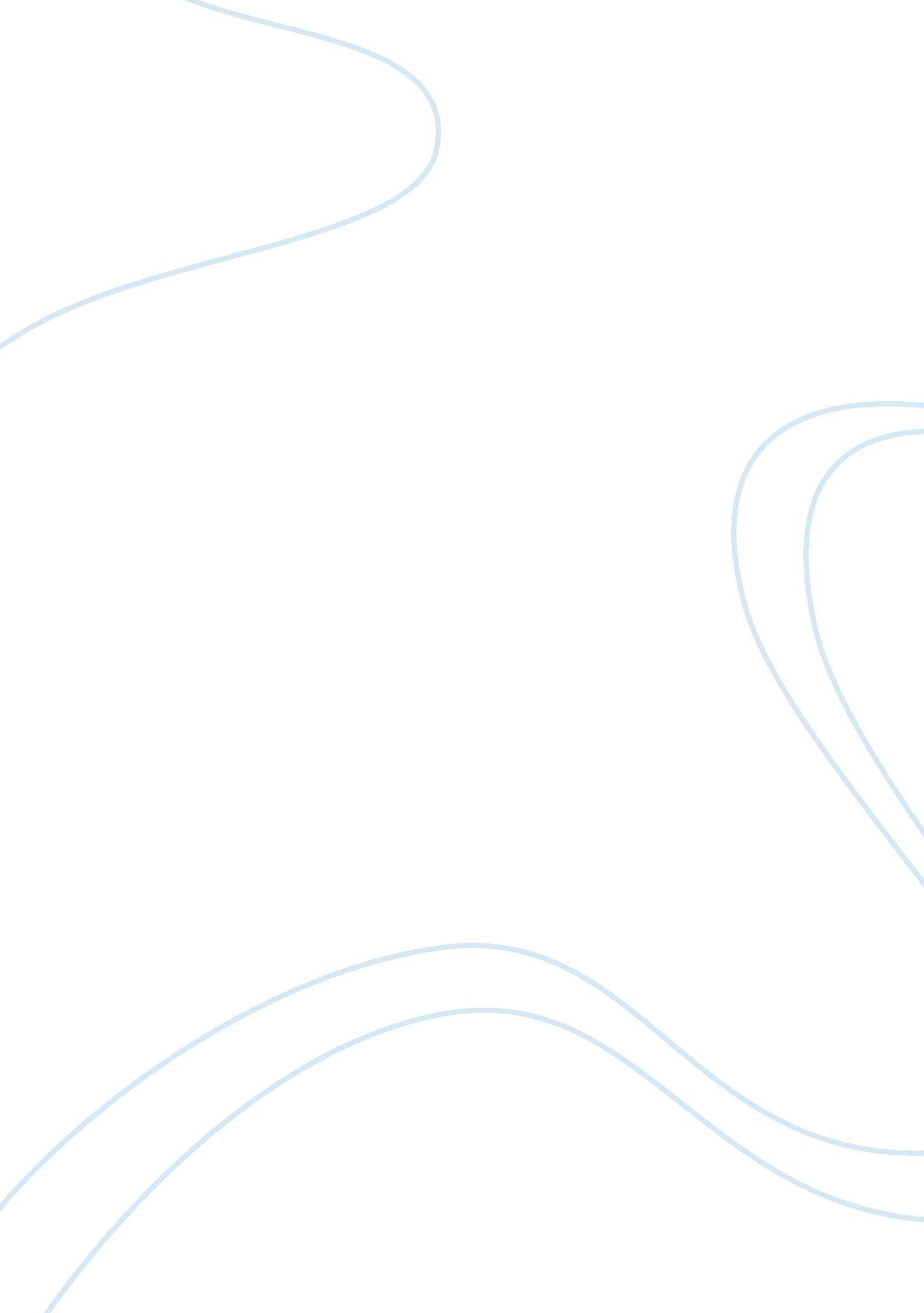 Eat pray love independent reading projectLife, Love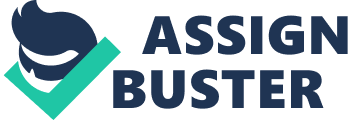 Eat Pray Love by Elizabeth Gilbert 2. ) ) Oblong (Page 12)- Deviating from a circular or spherical form (elliptical, oval) 2) Lampascione (Page 56)- Italian wild onion bulbs (no synonyms) 3) Incoherent (Page 86)- Lacking orderly arrangement (disjointed, unconnected) 4) Melancholy (Page 101)- A depression of spirits (gloomy, sorrowful, oppression) 5) Anguished (Page 105)- Suffering from extreme pain (aching, agonized) 6) Shamanistic (Page 145)- Belief in an unseen world of gods and demons (no synonyms) 7) Beatifically ({Page 190)- Having a blissful appearance (colorific, honorific) 8) Transcendental (Page 199)- Exceeding usual limits (supernatural, unearthy) 9) Venerable (Page 219)- Impressive by reason of age (venerated, sacred) 10) Autonomy (Page 283)- Self governing (free will, volition) 3. ) 1) “ So it’s hammering down rain today, and I show up to school early (lke I always have- geek! ) and I take the test. It’s such a hard test! I can’t get through even a tenth of it! I know so much Italian, I know dozens of words in Italian, but they don’t ask me anything that I know. Then there’s an oral exam, which is even worse. There’s this skinny Italian teacher interviewing me and speaking way too fast, in my opinion, and I should be doing so much better than this but I’m nervous and making mistakes with stuff I already know (like, why did I say Vado a scuola instead of Sono andata a scuola? I know that! ) – Page 43 In this passage, Elizabeth Gilbert is writing an anecdote about her experience of taking her Italian test. Throughout this anecdote, she writes on a personal level, using unchallenging diction. The lack of challenging vocabulary words causes the audience to think of Gilbert as a person they are having a conversation with or that they are close to, instead of just an author. She also chooses to write side notes such as “(like I always have- geek! )” and “(like, why did I say Vado a scuola instead of Sono andata a scuola? I know that! )” Adding these side notes gives the audience a look at what her habits are, like showing up to school early, and also shows what she knows. Basically, adding side notes shows the reader Gilbert’s hidden thoughts that have nothing to do with what she is writing about, but that might connect to the current topic. This passage is somewhat pointless to tell the audience, but through detail, unchallenging diction, and side notes, Gilbert can reel in the audience by making them feel close to her. This will cause her to be able to share more personal anecdotes later in the novel, because the audience will already feel as though they know little details about her. 5. ) 1) What makes Gilbert have such a hard time praying at the beginning of the novel? 2) Which destination did Gilbert feel she learned the most from? 3) The book left me feeling trapped with a whiny character. 4) The novel made me think about how this is only realistic if you have money. 5) The last paragraph inspires me! “ In the end, though, maybe we must all give up trying to pay back the people in this world who sustain our lives. In the end, maybe it’s wiser to surrender before the miraculous scope of human generosity and to just keep saying thank you, forever and sincerely, for as long as we have voices. ” 